Памятка для родителей и детей о правах ребенка, адаптированные под каждый возраст.                                                                  С рождения:Ребенок имеет право:На имя.Жить и воспитываться в семье, насколько возможно.Знать родителей и жить вместе с ними.На заботу и воспитание родителями (или лицами их заменяющими).На всестороннее развитие и уважение человеческого достоинства.Выражать свое мнение при решении в семье любого вопроса, затрагивающего его интересы.На защиту своих прав и законных интересов родителями (лицами, их заменяющими), органами опеки и попечительства, прокурором и судом.На гражданство.Посещать детский сад.Иметь право на собственное имущество (полученное в дар или в наследство, а также приобретенное на средства ребенка).На самостоятельное обращение в орган опеки и попечительства за защитой своих прав.Имеет обязанности:Слушаться родителей и лиц, их заменяющих, принимать их заботу и воспитание, за исключением случаев пренебрежительного, жестокого, грубого, унижающего человеческое достоинство обращения, оскорбления или эксплуатации.Соблюдать правила поведения, установленные в воспитательных и образовательных учреждениях, дома и в общественных местах (библиотеке, театре, кино).Несет ответственность:Перед родителями и лицами, их заменяющими, воспитателями и преподавателями.Перед своей совестью.С 6 лет:Добавляются права:Совершать мелкие бытовые сделки (покупать тетради, ручки, хлеб).Совершать сделки, направленные на безвозмездное получение выгоды, не требующих нотариального удостоверения или государственной регистрации получать подарки, незначительной стоимости (игрушки, книжки, одежду).Совершать сделки по распоряжению средствами, предоставленными родителями или другими людьми с согласия родителей (небольшие суммы денег на «карманные расходы»).Получать основное общее образование (9 классов).Соблюдать правила внутреннего распорядка учебного заведения, учебной дисциплины.Ответственность: перед преподавателями, администрацией учебного заведения за совершение общественно опасных действий, бродяжничество, уклонение от учебы, пьянство, вплоть до направления комиссией по делам несовершеннолетних в специальное лечебно-воспитательное учреждение.С 8 лет:Добавляются права на участие в детском общественном объединении.Обязанности соблюдать устав, правила детского общественного объединения.Ответственность перед детским общественным объединением и его участниками.С 10 лет:Добавляются права:На учет своего мнения при решении в семье любого вопроса.Быть заслушанным в ходе любого судебного или административного разбирательства.Дать согласие на изменение своего имени и (или) фамилии, на восстановление родителя в родительских правах, на  усыновление или передачу в приемную семью.Выразить свое мнение о том, с кем из своих родителей, расторгающих брак в суде, он хотел бы проживать после развода.С 14 лет:Добавляются права:Самостоятельно обращаться в суд за защитой своих прав и интересов.Требовать отмены усыновления.Давать согласие на изменение своего гражданства.Работать в свободное от учебы время (например, во время каникул) с согласия одного из родителей, не более 4 часов в день с легкими условиями труда заключать любые сделки с согласия родителей, лиц их заменяющих.Самостоятельно распоряжаться своим заработком, стипендией, иными доходами.Самостоятельно осуществлять права автора произведения науки, литературы или искусства, изобретения или другого результата своей интеллектуальной деятельности.Вносить вклады в банки и распоряжаться ими.Управлять велосипедом при движении по дорогам, учиться вождению мотоцикла.Участвовать в молодежном общественном объединении.Иметь паспорт.Обязанности:Выполнять трудовые соответствия с условиями контракта, правилами трудового распорядка и трудовым законодательством.Соблюдать устав, правила молодежного общественного объединения.Ответственность:Исключение из школы за совершение правонарушений, в том числе грубые и не однократные нарушения устава школы.Самостоятельная имущественная ответственность по заключенным сделкам.Возмещение причиненного вреда (например, стоимость разбитого окна).Ответственность за нарушение трудовой дисциплины.Уголовная ответственность за отдельные виды преступлений (убийство, умышленное причинение тяжкого и средней тяжести вреда здоровью, изнасилование, кража, грабеж, разбой и др.).С 15 лет:Добавляются права:Соглашаться или не соглашаться на медицинское вмешательство.Быть принятым на работу в случаях получения основного общего образования, либо продолжение его освоения по иной, чем очная, форме обучения, либо оставления его в соответствии с законодательством.С 16 лет:Добавляются права:Вступить в брак при наличии уважительных причин с разрешения органа местного самоуправления.Самостоятельно осуществлять родительские права.Быть членом кооператива.Управлять мопедом при движении по дорогам.Учиться вождению автомобиля.Ответственность:За административные правонарушения в порядке, установленном законодательством.Ответственность за совершение всех видов преступления.С 17 лет добавляется обязанность встать на воинский учет (пройти комиссию в военкомате и получить приписное свидетельство).С 18 лет человек становится совершеннолетним, т.е. может иметь, приобретать своими действиями все права и обязанности, а также нести за свои действия полную ответственность.Необходимо помнить, что положение человека в обществе определяется не только его правами, но и его обязанностями и ответственностью. Реализовать свои права можно только исполняя обязанности и неся ответственность.Главная обязанность каждого человека, гражданина – соблюдать нормы права (Конституцию России и законы) и нормы морали (мы обязаны уважать права других людей, а их обязанность - уважать наши права).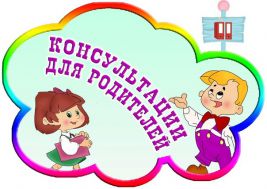 